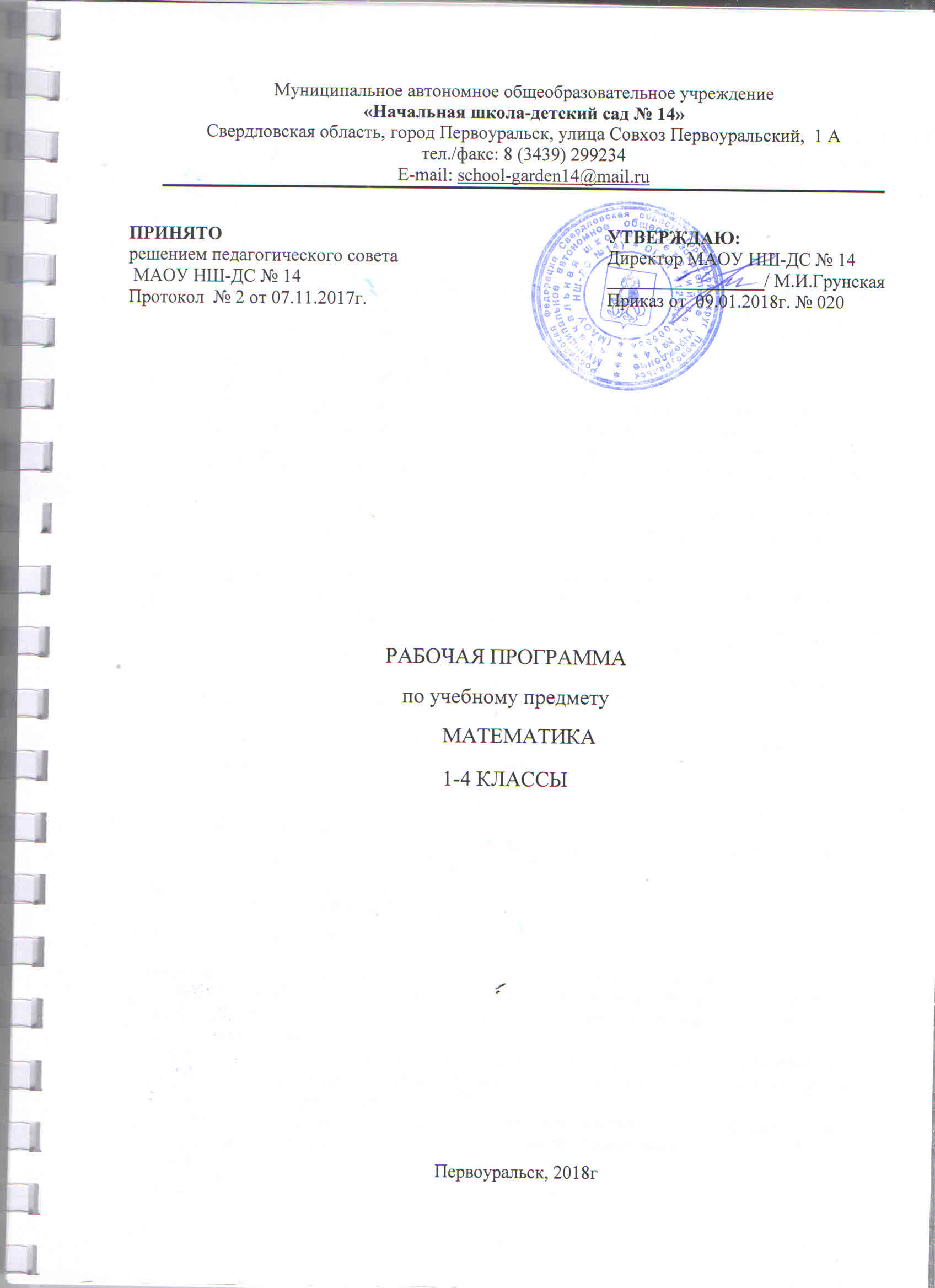 Пояснительная записка      Рабочая программа по математике составлена на основе следующих нормативных документов: - Федеральный закон от 29.12.2012 № 273-ФЗ (ред.от 21.07.2014) «Об образовании в Российской Федерации» (с изм. и доп., вступ. в силу с 01.01.2015); - Концепция духовно-нравственного развития и воспитания личности гражданина России; - Примерная основная образовательная программа начального общего образования, одобренная Федеральным учебно-методическим объединением по общему образованию (Протокол от 08.04.15. № 1/5); - Основная образовательная программа начального общего образования МАОУ НШ-ДС №14 (протокол № 2 от 07 ноября 2017 г., приказ № 020 от 09.01.2018 г.)В рабочей программе учитываются основные идеи и положения программы развития и формирования универсальных учебных действий для общего образования. Программа ориентирована на использование следующего учебно-методического комплекта: учебник «Математика» (в двух частях), М.И.Моро, М.А.Бантова, Г.В.Бельтюкова, С.И.Волкова, С.В.Степанова. Программа является базовой, т.е. определяет тот минимальный объём содержания курса «Математика» для начальной школы, который должен быть представлен в любой рабочей или авторской программе. Планируемые результаты освоения учебного курса - математика Программа обеспечивает достижение выпускниками начальной школы следующих личностных, метапредметных и предметных результатов. Личностные результаты – Чувство гордости за свою Родину, российский народ и историю России; – Осознание роли своей страны в мировом развитии, уважительное отношение к семейным ценностям, бережное отношение к окружающему миру. – Целостное восприятие окружающего мира. – Развитую мотивацию учебной деятельности и личностного смысла учения, заинтересованность в приобретении и расширении знаний и способов действий, творческий подход к выполнению заданий. – Рефлексивную самооценку, умение анализировать свои действия и управлять ими. – Навыки сотрудничества со взрослыми и сверстниками. – Установку на здоровый образ жизни, наличие мотивации к творческому труду, к работе на результат. Метапредметные результаты – Способность принимать и сохранять цели и задачи учебной деятельности, находить средства и способы её осуществления.Овладение способами выполнения заданий творческого и поискового характера. – Умения планировать, контролировать и оценивать учебные действия в соответствии с поставленной задачей и условиями её выполнения, определять наиболее эффективные способы достижения результата. – Способность использовать знаково-символические средства представления информации для создания моделей изучаемых объектов и процессов, схем решения учебно-познавательных и практических задач. – Использование речевых средств и средств информационных и коммуникационных технологий для решения коммуникативных и познавательных задач. – Использование различных способов поиска (в справочных источниках и открытом учебном информационном пространстве Интернета), сбора, обработки, анализа, организации и передачи информации в соответствии с коммуникативными и познавательными задачами и технологиями учебного предмета, в том числе умение вводить текст с помощью клавиатуры компьютера, фиксировать (записывать) результаты измерения величин и анализировать изображения, звуки, готовить своё выступление и выступать с аудио-, видео- и графическим сопровождением. – Овладение логическими действиями сравнения, анализа, синтеза, обобщения, классификации по родовидовым признакам, установления аналогий и причинно-следственных связей, построения рассуждений, отнесения к известным понятиям. – Готовность слушать собеседника и вести диалог; готовность признать возможность существования различных точек зрения и права каждого иметь свою; излагать своё мнение и аргументировать свою точку зрения. – Определение общей цели и путей её достижения: умение договариваться о распределении функций и ролей в совместной деятельности, осуществлять взаимный контроль в совместной деятельности, адекватно оценивать собственное поведение и поведение окружающих. – Овладение начальными сведениями о сущности и особенностях объектов и процессов в соответствии с содержанием учебного предмета «математика». – Овладение базовыми предметными и межпредметными понятиями, отражающими существенные связи и отношения между объектами и процессами. – Умение работать в материальной и информационной среде начального общего образования (в том числе с учебными моделями) в соответствии с содержанием учебного предмета «Математика». Предметные результаты – Использование приобретённых математических знаний для описания и объяснения окружающих предметов, процессов, явлений, а также для оценки их количественных и пространственных отношений. – Овладение основами логического и алгоритмического мышления, пространственного воображения и математической речи, основами счёта, измерения, прикидки результата и его оценки, наглядного представления данных в разной форме (таблицы, схемы, диаграммы), записи и выполнения алгоритмов. – Приобретение начального опыта применения математических знаний для решения учебно-познавательных и учебно-практических задач. – Умения выполнять устно и письменно арифметические действия с числами и числовыми выражениями, решать текстовые задачи, выполнять и строить алгоритмы и стратегии в игре, исследовать, распознавать и изображать геометрические фигуры, работать с таблицами, схемами, графиками и диаграммами, цепочками, представлять, анализировать и интерпретировать данные. Личностные, метапредметные и предметные результаты освоения учебного предмета 1-й классЛичностными результатами изучения курса «Математика» в 1-м классе является формирование следующих умений: - Определять и высказывать под руководством педагога самые простые общие для всех людей правила поведения при сотрудничестве (этические нормы). - В предложенных педагогом ситуациях общения и сотрудничества, опираясь на общие для всех простые правила поведения, делать выбор, при поддержке других участников группы и педагога, как поступить. Метапредметными результатами изучения курса «Математика» в 1-м классе являются формирование следующих универсальных учебных действий (УУД). Регулятивные УУД: - Определять и формулировать цель деятельности на уроке с помощью учителя. - Проговаривать последовательность действий на уроке. - Учиться высказывать своё предположение (версию) на основе работы с иллюстрацией учебника. - Учитьсяработатьпо предложенному учителем плану. - Учитьсяотличатьверно выполненное задание от неверного. - Учиться совместно с учителем и другими учениками даватьэмоциональнуюоценку деятельности класса на уроке. Познавательные УУД: - Ориентироваться в своей системе знаний: отличатьновое от уже известного с помощью учителя. - Делать предварительный отбор источников информации:ориентироватьсяв учебнике (на развороте, в оглавлении, в словаре). - Добывать новые знания: находить ответы на вопросы, используя учебник, свой жизненный опыт и информацию, полученную на уроке. - Перерабатывать полученную информацию: делать выводыврезультате совместной работы всего класса. - Перерабатывать полученную информацию: сравнивать и группировать такие математические объекты, как числа, числовые выражения, равенства, неравенства, плоские геометрические фигуры. - Преобразовывать информацию из одной формы в другую: составлять математические рассказы и задачи на основе простейших математических моделей (предметных, рисунков, схематических рисунков, схем); находить и формулировать решение задачи с помощью простейших моделей (предметных, рисунков, схематических рисунков, схем). Коммуникативные УУД: - Донести свою позицию до других: оформлятьсвою мысль в устной и письменной речи (на уровне одного предложения или небольшого текста). - Слушать и понимать речь других. - Совместно договариваться о правилах общения и поведения в школе и следовать им. Предметными результатами изучения курса «Математика» в 1-м классе являются формирование следующих умений. Учащиеся должны уметь использовать при выполнении заданий: - знание названий и последовательности чисел от 1 до 20; разрядный состав чисел от 11 до 20; - знание названий и обозначений операций сложения и вычитания; - использовать знание таблицы сложения однозначных чисел и соответствующих случаев вычитания в пределах 10 (на уровне навыка); - сравнивать группы предметов с помощью составления пар; - читать, записывать и сравнивать числа в пределах 20; - находить значения выражений, содержащих 1-2 действия (сложение или вычитание);- решать простые задачи, раскрывающие конкретный смысл действий сложения и вычитания а) раскрывающие смысл действий сложения и вычитания; а также задачи на нахождение числа, которое на несколько единиц больше (меньше) данного. – распознавать геометрические фигуры: точку, круг, отрезок, ломаную, многоугольник, прямоугольник, квадрат, линии: кривая, прямая. - в процессе вычислений осознанно следовать алгоритму сложения и вычитания в пределах 20; - использовать в речи названия компонентов и результатов действий сложения и вычитания, использовать знание зависимости между ними в процессе поиска решения и при оценке результатов действий; - использовать в процессе вычислений знание переместительного свойства сложения; - использовать в процессе измерения знание единиц измерения длины, объёма и массы (сантиметр, дециметр, литр, килограмм); - выделять как основание классификации такие признаки предметов, как цвет, форма, размер, назначение, материал; - выделять часть предметов из большей группы на основании общего признака (видовое отличие), объединять группы предметов в большую группу (целое) на основании общего признака (родовое отличие); - производить классификацию предметов, математических объектов по одному основанию; - использовать при вычислениях алгоритм нахождения значения выражений без скобок, содержащих два действия (сложение и/или вычитание); - определять длину данного отрезка; - читать информацию, записанную в таблицу, содержащую не более трёх строк и трёх столбцов; - заполнять таблицу, содержащую не более трёх строк и трёх столбцов; - решать арифметические ребусы и числовые головоломки, содержащие не более двух действий. 2-й класс Личностными результатами изучения предметно-методического курса «Математика» во 2-м классе является формирование следующих умений: - Самостоятельно определять и высказывать самые простые, общие для всех людей правила поведения при совместной работе и сотрудничестве (этические нормы). - В предложенных педагогом ситуациях общения и сотрудничества, опираясь на общие для всех простые правила поведения, самостоятельно делать выбор, какой поступок совершить. Метапредметными результатами изучения курса «Математика» во 2-м классе являются формирование следующих универсальных учебных действий. Регулятивные УУД: - Определять цель деятельности на уроке с помощью учителя и самостоятельно. - Учиться совместно с учителем обнаруживать и формулировать учебную проблему совместно с учителем Учиться планировать учебную деятельность на уроке. - Высказывать свою версию, пытаться предлагать способ её проверки Работая по предложенному плану, использовать необходимые средства (учебник, простейшие приборы и инструменты). - Определять успешность выполнения своего задания в диалоге с учителем. Познавательные УУД: - Ориентироваться в своей системе знаний: понимать, что нужна дополнительная информация (знания) для решения учебной задачи в один шаг. - Делать предварительный отбор источников информации для решения учебной задачи.- Добывать новые знания: находить необходимую информацию как в учебнике, так и в предложенных учителем словарях и энциклопедиях - Добывать новые знания: извлекать информацию, представленную в разных формах (текст, таблица, схема, иллюстрация и др.). - Перерабатывать полученную информацию: наблюдать и делать самостоятельные выводы. Коммуникативные УУД: - Донести свою позицию до других: оформлять свою мысль в устной и письменной речи (на уровне одного предложения или небольшого текста). - Слушать и понимать речь других. - Вступать в беседу на уроке и в жизни. - Совместно договариваться о правилах общения и поведения в школе и следовать им. Предметными результатами изучения курса «Математика» во 2-м классе являются формирование следующих умений Учащиеся должны уметь: - использовать при выполнении заданий названия и последовательность чисел от 1 до 100; - использовать при вычислениях на уровне навыка знание табличных случаев сложения однозначных чисел и соответствующих им случаев вычитания в пределах 20; - использовать при выполнении арифметических действий названия и обозначения операций умножения и деления; - осознанно следовать алгоритму выполнения действий в выражениях со скобками и без них; - использовать в речи названия единиц измерения длины, объёма: метр, дециметр, сантиметр, килограмм; - читать, записывать и сравнивать числа в пределах 100; - осознанно следовать алгоритмам устного и письменного сложения и вычитания чисел в пределах 100; - решать задачи в 1-2 действия на сложение и вычитание и простые задачи: а) раскрывающие смысл действий сложения, вычитания, умножения и деления; б) использующие понятия «увеличить в (на)...», «уменьшить в (на)...»; в) на разностное и кратное сравнение; измерять длину данного отрезка, чертить отрезок данной длины; - узнавать и называть плоские углы: прямой, тупой и острый; - узнавать и называть плоские геометрические фигуры: треугольник, четырёхугольник, пятиугольник, шестиугольник, многоугольник; выделять из множества четырёхугольников прямоугольники, из множества прямоугольников – квадраты; - находить периметр многоугольника (треугольника, четырёхугольника). 3–4-й классы Личностными результатами изучения учебно-методического курса «Математика» в 3–4-м классах является формирование следующих умений: - Самостоятельно определять и высказывать самые простые общие для всех людей правила поведения при общении и сотрудничестве (этические нормы общения и сотрудничества). - В самостоятельно созданных ситуациях общения и сотрудничества, опираясь на общие для всех простые правила поведения, делать выбор, какой поступок совершить. Метапредметными результатами изучения учебно-методического курса «Математика» в 3-ем классе являются формирование следующих универсальных учебных действий. Регулятивные УУД: - Самостоятельно формулировать цели урока после предварительного обсуждения. - Учиться, совместно с учителем, обнаруживать и формулировать учебную проблему.- Составлять план решения проблемы (задачи) совместно с учителем. - Работая по плану, сверять свои действия с целью и, при необходимости, исправлять ошибки с помощью учителя. Познавательные УУД: - Ориентироваться в своей системе знаний: самостоятельно предполагать, какая информация нужна для решения учебной задачи в один шаг. - Отбирать необходимые для решения учебной задачи источники информации среди предложенных учителем словарей, энциклопедий, справочников. - Добывать новые знания: извлекать информацию, представленную в разных формах (текст, таблица, схема, иллюстрация и др.). - Перерабатывать полученную информацию: сравнивать и группировать факты и явления; определять причины явлений, событий. - Перерабатывать полученную информацию: делать выводы на основе обобщения знаний. - Преобразовывать информацию из одной формы в другую: составлять простой план учебно-научного текста. Коммуникативные УУД: - Донести свою позицию до других: оформлять свои мысли в устной и письменной речи с учётом своих учебных и жизненных речевых ситуаций. - Донести свою позицию до других: высказывать свою точку зрения и пытаться её обосновать, приводя аргументы. - Слушать других, пытаться принимать другую точку зрения, быть готовым изменить свою точку зрения. - Читать вслух и про себя тексты учебников и при этом: вести «диалог с автором» (прогнозировать будущее чтение; ставить вопросы к тексту и искать ответы; проверять себя); отделять новое от известного; выделять главное; составлять план. - Договариваться с людьми: выполняя различные роли в группе, сотрудничать в совместном решении проблемы (задачи). - Учиться уважительно относиться к позиции другого, пытаться договариваться. Предметными результатами изучения курса «Математика» в 3-м классе являются формирование следующих умений. Учащиеся должны уметь: - использовать при решении учебных задач названия и последовательность чисел в пределах 1 000 (с какого числа начинается натуральный ряд чисел, как образуется каждое следующее число в этом ряду); - объяснять, как образуется каждая следующая счётная единица; - использовать при решении учебных задач единицы измерения длины (мм, см, дм, м, км), массы (кг, центнер), площади (см2, дм2, м2), времени (секунда, минута, час, сутки, неделя, месяц, год, век) и соотношение между единицами измерения каждой из величин; - использовать при решении учебных задач формулы площади и периметра прямоугольника (квадрата); - пользоваться для объяснения и обоснования своих действий изученной математической терминологией; - читать, записывать и сравнивать числа в пределах 1 000; - представлять любое трёхзначное число в виде суммы разрядных слагаемых; - выполнять устно умножение и деление чисел в пределах 100 (в том числе и деление с остатком); - выполнять умножение и деление с 0; 1; 10; 100; - осознанно следовать алгоритмам устных вычислений при сложении, вычитании, умножении и делении трёхзначных чисел, сводимых к вычислениям в пределах 100, и алгоритмам письменных вычислений при сложении, вычитании, умножении и делении чисел в остальных случаях;- осознанно следовать алгоритмам проверки вычислений; - использовать при вычислениях и решениях различных задач распределительное свойство умножения и деления относительно суммы (умножение и деление суммы на число), сочетательное свойство умножения для рационализации вычислений; - читать числовые и буквенные выражения, содержащие не более двух действий с использованием названий компонентов; - решать задачи в 1–2 действия на все арифметические действия арифметическим способом (с опорой на схемы, таблицы, краткие записи и другие модели); - находить значения выражений в 2–4 действия; - использовать знание соответствующих формул площади и периметра прямоугольника (квадрата) при решении различных задач; - использовать знание зависимости между компонентами и результатами действий при решении уравнений вида а ± х = b; а ∙ х = b; а:х = b; - строить на клетчатой бумаге прямоугольник и квадрат по заданным длинам сторон; - сравнивать величины по их числовым значениям; выражать данные величины в изученных единицах измерения; - определять время по часам с точностью до минуты; - сравнивать и упорядочивать объекты по разным признакам: длине, массе, объёму; Предметными результатами изучения курса «Математика» в 4-м классе являются формирование следующих умений. Учащиеся должны уметь: - использовать при решении различных задач название и последовательность чисел в натуральном ряду в пределах 1 000 000 (с какого числа начинается этот ряд, как образуется каждое следующее число в этом ряду); объяснять, как образуется каждая следующая счётная единица; использовать при решении различных задач названия и последовательность разрядов в записи числа; - использовать при решении различных задач названия и последовательность первых трёх классов; рассказывать, сколько разрядов содержится в каждом классе; объяснять соотношение между разрядами; использовать при решении различных задач и обосновании своих действий знание о количестве разрядов, содержащихся в каждом классе; использовать при решении различных задач и обосновании своих действий знание о том, сколько единиц каждого класса содержится в записи числа; использовать при решении различных задач и обосновании своих действий знание о позиционности десятичной системы счисления; - использовать при решении различных задач знание о единицах измерения величин (длина, масса, время, площадь), соотношении между ними; - использовать при решении различных задач знание о функциональной связи между величинами (цена, количество, стоимость; скорость, время, расстояние; производительность труда, время работы, работа); - выполнять устные вычисления (в пределах 1 000 000) в случаях, сводимых к вычислениям в пределах 100, и письменные вычисления в остальных случаях, выполнять проверку правильности вычислений; - выполнять умножение и деление с 1 000; - решать простые и составные задачи, раскрывающие смысл арифметических действий, отношения между числами и зависимость между группами величин (цена, количество, стоимость; скорость, время, расстояние; производительность труда, время работы, работа); - решать задачи, связанные с движением двух объектов: навстречу и в противоположных направлениях;- решать задачи в 2–3 действия на все арифметические действия арифметическим способом (с опорой на схемы, таблицы, краткие записи и другие модели); - осознанно создавать алгоритмы вычисления значений числовых выражений, содержащих до 3−4 действий (со скобками и без них), на основе знания правила о порядке выполнения действий и знания свойств арифметических действий и следовать этим алгоритмам, включая анализ и проверку своих действий; - осознанно пользоваться алгоритмом нахождения значения выражений с одной переменной при заданном значении переменных; - использовать знание зависимости между компонентами и результатами действий сложения, вычитания, умножения, деления при решении уравнений вида: a ± x = b; x – a = b;a ∙ x = b; a : x = b; x : a =b; - уметь сравнивать значения выражений, содержащих одно действие; понимать и объяснять, как изменяется результат сложения, вычитания, умножения и деления в зависимости от изменения одной из компонентов - выделять из множества треугольников прямоугольный и тупоугольный, равнобедренный и равносторонний треугольники; - строить окружность по заданному радиусу; - распознавать геометрические фигуры: точка, линия (прямая, кривая), отрезок, ломаная, многоугольник и его элементы (вершины, стороны, углы), в том числе треугольник, прямоугольник (квадрат), угол, круг, окружность (центр, радиус); СОДЕРЖАНИЕ УЧЕБНОГО КУРСА Числа и величины Счёт предметов. Образование, название и запись чисел от 0 до 1 000 000. Десятичные единицы счёта. Разряды и классы. Представление многозначных чисел в виде суммы разрядных слагаемых. Сравнение и упорядочение чисел, знаки сравнения. Измерение величин. Единицы измерения величин: массы (грамм, килограмм, центнер, тонна); вместимости (литр), времени (секунда, минута, час, сутки, неделя, месяц, год, век). Соотношения между единицами измерения однородных величин. Сравнение и упорядочение однородных величин. Доля величины (половина, треть, четверть, десятая, сотая, тысячная). Арифметические действия Сложение, вычитание, умножение и деление. Знаки действий. Названия компонентов и результатов арифметических действий. Таблица сложения. Таблица умножения. Взаимосвязь арифметических действий (сложения и вычитания, сложения и умножения, умножения и деления). Нахождение неизвестного компонента арифметического действия. Деление с остатком. Свойства сложения, вычитания и умножения: переместительное и сочетательное свойства сложения и умножения, распределительное свойство умножения относительно сложения и вычитания. Числовые выражения. Порядок выполнения действий в числовых выражениях со скобками и без скобок. Нахождение значения числового выражения. Использование свойств арифметических действий и правил о порядке выполнения действий в числовых выражениях. Алгоритмы письменного сложения и вычитания многозначных чисел, умножения и деления многозначных чисел на однозначное, двузначное и трёхзначное число. Способы проверки правильности вычислений (обратные действия, взаимосвязь компонентов и результатов действий, прикидка результата, проверка вычислений на калькуляторе). Элементы алгебраической пропедевтики. Выражения с одной переменной вида a ± 28, 8 ∙ b, c: 2; с двумя переменными вида: a + b, а – b, a ∙ b, c : d (d ≠ 0), вычисление их значений при заданных значениях входящих в них букв. Использование буквенныхвыражений при формировании обобщений, при рассмотрении умножения 1 и 0 (1 ∙ а = а, 0 ∙ с = 0 и др.). Уравнение. Решение уравнений (подбором значения неизвестного, на основе соотношений между целым и частью, на основе взаимосвязей между компонентами и результатами арифметических действий). Работа с текстовыми задачами Задача. Структура задачи. Решение текстовых задач арифметическим способом. Планирование хода решения задач. Текстовые задачи, раскрывающие смысл арифметических действий (сложение, вычитание, умножение и деление). Текстовые задачи, содержащие отношения «больше на (в) ...», «меньше на (в) …». Текстовые задачи, содержащие зависимости, характеризующие процесс движения (скорость, время, пройденный путь), расчёт стоимости товара (цена, количество, общая стоимость товара), расход материала при изготовлении предметов (расход на один предмет, количество предметов, общий расход) и др. Задачи на определение начала, конца и продолжительности события. Задачи на нахождение доли целого и целого по его доле. Решение задач разными способами. Представление текста задачи в виде рисунка, схематического рисунка, схематического чертежа, краткой записи, в таблице, на диаграмме. Пространственные отношения. Геометрические фигуры Взаимное расположение предметов в пространстве и на плоскости (выше — ниже, слева — справа, за — перед, между, вверху — внизу, ближе — дальше и др.). Распознавание и изображение геометрических фигур: точка, линия (прямая, кривая), отрезок, луч, угол, ломаная; многоугольник (треугольник, четырёхугольник, прямоугольник, квадрат, пятиугольник и т. д.). Свойства сторон прямоугольника. Виды треугольников по углам: прямоугольный, тупоугольный, остроугольный. Виды треугольников по соотношению длин сторон: разносторонний, равнобедренный (равносторонний). Окружность (круг). Центр, радиус окружности (круга). Использование чертёжных инструментов (линейка, угольник, циркуль) для выполнения построений. Геометрические формы в окружающем мире. Распознавание и называние геометрических тел: куб, пирамида, шар. Геометрические величины Геометрические величины и их измерение. Длина. Единицы длины (миллиметр, сантиметр, дециметр, метр, километр). Соотношения между единицами длины. Перевод одних единиц длины в другие. Измерение длины отрезка и построение отрезка заданной длины. Периметр. Вычисление периметра многоугольника, в том числе периметра прямоугольника (квадрата). Площадь. Площадь геометрической фигуры. Единицы площади (квадратный миллиметр, квадратный сантиметр, квадратный дециметр, квадратный метр, квадратный километр). Точное и приближённое (с помощью палетки) измерение площади геометрической фигуры. Вычисление площади прямоугольника (квадрата). Работа с информацией Сбор и представление информации, связанной со счётом (пересчётом), измерением величин; анализ и представление информации в разных формах: таблицы, столбчатой диаграммы. Чтение и заполнение таблиц, чтение и построение столбчатых диаграмм. Интерпретация данных таблицы и столбчатой диаграммы. Составление конечной последовательности (цепочки) предметов, чисел, числовых выражений, геометрических фигур и др. по заданному правилу. Составление, запись и выполнение простого алгоритма (плана) поиска информации.Построение простейших логических высказываний с помощью логических связок и слов («верно/неверно, что …», «если …, то …», «все», «каждый» и др.). 1-й класс (4 часа в неделю, всего – 132 ч) Общие понятия. Подготовка к изучению чисел. Пространственные и временные представления (8ч) Признаки предметов. Свойства (признаки) предметов: цвет, форма, размер, назначение, материал, общее название. Выделение предметов из группы по заданным свойствам, сравнение предметов, разбиение предметов на группы (классы) в соответствии с указанными свойствами. Отношения. Сравнение групп предметов. Равно, не равно, столько же. Числа и операции над ними. Числа от 1 до 10. (Нумерация 27ч) Числа от 1 до 9. Натуральное число как результат счёта и мера величины. Состав чисел от 2 до 9. Сравнение чисел, запись отношений между числами. Числовые равенства, неравенства. Последовательность чисел. Получение числа прибавлением 1 к предыдущему числу, вычитанием 1 из числа, непосредственно следующего за ним при счёте. Ноль. Число 10. Состав числа 10. Числа от 1 до 20. (Нумерация 12ч) Устная и письменная нумерация чисел от 1 до 20. Десяток. Образование и название чисел от 1 до 20. Модели чисел. Чтение и запись чисел. Разряд десятков и разряд единиц, их место в записи чисел. Сравнение чисел, их последовательность. Представление числа в виде суммы разрядных слагаемых. Сложение и вычитание в пределах десяти. (54ч) Конкретный смысл и названия действий сложения и вычитания. Знаки + (плюс), - (минус), = (равно). Сложение и вычитание чисел в пределах 10. Компоненты сложения и вычитания. Взаимосвязь операций сложения и вычитания. Переместительное свойство сложения. Приёмы сложения и вычитания. Табличные случаи сложения однозначных чисел. Соответствующие случаи вычитания. Понятия «увеличить на ...», «уменьшить на ...», «больше на ...», «меньше на ...». Сложение и вычитание чисел в пределах 20 (22ч) Алгоритмы сложения и вычитания однозначных чисел с переходом через разряд. Табличные случаи сложения и вычитания чисел в пределах 20. (Состав чисел от 11 до 19.) Величины и их измерение. Величины: длина, масса, объём и их измерение. Общие свойства величин. Единицы измерения величин: сантиметр, килограмм, литр. Текстовые задачи. Задача, её структура. Простые и составные текстовые задачи: а) раскрывающие смысл действий сложения и вычитания; б) задачи, при решении которых используются понятия «увеличить на ...», «уменьшить на ...»; Элементы геометрии. Точка. Линии: прямая, кривая. Отрезок. Ломаная. Многоугольники как замкнутые ломаные: треугольник, четырёхугольник, прямоугольник, квадрат. Круг, овал. Вычисление длины ломаной как суммы длин её звеньев.Вычисление суммы длин сторон прямоугольника и квадрата без использования термина «периметр». Элементы алгебры. Равенства, неравенства, знаки «=», «>»; «<». Числовые выражения. Чтение, запись, нахождение значений выражений. Равенство и неравенство. Занимательные и нестандартные задачи. Числовые головоломки, арифметические ребусы. Арифметические лабиринты, математические фокусы. Задачи на разрезание и составление фигур. Задачи с палочками. Итоговое повторение (9ч) 2-й класс (4 часа в неделю, всего – 136 ч) Числа и операции над ними. Числа от 1 до 100. Нумерация (15ч) Десяток. Счёт десятками. Образование и название двузначных чисел. Модели двузначных чисел. Чтение и запись чисел. Сравнение двузначных чисел, их последовательность. Представление двузначного числа в виде суммы разрядных слагаемых. Устная и письменная нумерация двузначных чисел. Разряд десятков и разряд единиц, их место в записи чисел. Сложение и вычитание чисел.(71ч) Операции сложения и вычитания. Взаимосвязь операций сложения и вычитания Изменение результатов сложения и вычитания в зависимости от изменения компонент. Свойства сложения и вычитания. Приёмы рациональных вычислений. Сложение и вычитание двузначных чисел, оканчивающихся нулями. Устные и письменные приёмы сложения и вычитания чисел в пределах 100. Алгоритмы сложения и вычитания. Умножение и деление чисел.(37ч) Нахождение суммы нескольких одинаковых слагаемых и представление числа в виде суммы одинаковых слагаемых. Операция умножения. Переместительное свойство умножения. Операция деления. Взаимосвязь операций умножения и деления. Таблица умножения и деления однозначных чисел. Величины и их измерение. Длина. Единица измерения длины – метр. Соотношения между единицами измерения длины. Перевод именованных чисел в заданные единицы (раздробление и превращение). Периметр многоугольника. Формулы периметра квадрата и прямоугольника. Цена, количество и стоимость товара. Время. Единица времени – час. Текстовые задачи. Простые и составные текстовые задачи, при решении которых используется: а) смысл действий сложения, вычитания, умножения и деления; в) разностное сравнение; Элементы геометрии. Обозначение геометрических фигур буквами. Острые и тупые углы. Составление плоских фигур из частей. Деление плоских фигур на части. Элементы алгебры.Переменная. Выражения с переменной. Нахождение значений выражений видаа ± 5; 4 – а; при заданных числовых значениях переменной. Использование скобок для обозначения последовательности действий. Порядок действий в выражениях, содержащих два и более действия со скобками и без них. Решение уравнений видаа ± х = b; х – а = b; а – х = b; Занимательные и нестандартные задачи. Логические задачи. Арифметические лабиринты, магические фигуры, математические фокусы. Задачи на разрезание и составление фигур. Задачи с палочками. Итоговое повторение.(13ч) 3-й класс (4 часа в неделю, всего – 136 ч) Числа и операции над ними. Числа от 1 до 100. Сложение и вычитание (продолжение) (9ч). Устные и письменные приёмы сложения и вычитания .Умножение и деление чисел в пределах 100 (84ч). Операции умножения и деления над числами в пределах 100. Распределительное свойство умножения и деления относительно суммы (умножение и деление суммы на число). Сочетательное свойство умножения. Использование свойств умножения и деления для рационализации вычислений. Внетабличное умножение и деление. Деление с остатком. Проверка деления с остатком. Изменение результатов умножения и деления в зависимости от изменения компонент. Дробные числа. Доли. Сравнение долей, нахождение доли числа. Нахождение числа по доле. Числа от 1 до 1 000. Нумерация (11ч) Сотня. Счёт сотнями. Тысяча. Трёхзначные числа. Разряд сотен, десятков, единиц. Разрядные слагаемые. Чтение и запись трёхзначных чисел. Последовательность чисел. Сравнение чисел. Сложение и вычитание чисел (10ч). Операции сложения и вычитания над числами в пределах 1 000. Устное сложение и вычитание чисел в случаях, сводимых к действиям в пределах 100. Письменные приёмы сложения и вычитания трёхзначных чисел. Умножение и деление чисел в пределах 1000 (14ч). Операции умножения и деления над числами в пределах 1000. Устное умножение и деление чисел в случаях, сводимых к действиям в пределах 100; умножение и деление на 100. Письменные приёмы умножения трёхзначного числа на однозначное. Запись умножения «в столбик». Письменные приёмы деления трёхзначных чисел на однозначное. Запись деления «уголком». Величины и их измерение. Время. Единицы измерения времени: секунда, минута, час, сутки, неделя, месяц, год. Соотношения между единицами измерения времени. Календарь. Длина. Единицы длины: 1 мм, 1 км. Соотношения между единицами измерения длины. Масса. Единица измерения массы: центнер. Соотношения между единицами измерения массы. Скорость, расстояние. Зависимость между величинами: скорость, время, расстояние. Текстовые задачи. Решение простых и составных текстовых задач. Элементы алгебры. Решение уравнений вида: х ± а = с ± b; а – х = с ± b; х ±a = с ∙ b; а – х = с:b; х : а = с±b;а∙ х = с±b;а: х = с ∙ b и т.д.Занимательные и нестандартные задачи. Логические задачи. Итоговое повторение.(8ч) 4-й класс (4 часа в неделю, всего – 136 ч) Числа от 1 до 1000. Повторение (13ч) Нумерация. Числа от 1 до 1000. Нумерация. Четыре арифметических действия. Порядок их выполнения в выражениях, содержащих 2—4 действия. Письменные приемы вычислений. Числа, которые больше 1000. Нумерация (11 ч) Новая счетная единица — тысяча. Разряды и классы: класс единиц, класс тысяч, класс миллионов и т. д. Чтение, запись и сравнение многозначных чисел. Представление многозначного числа в виде суммы раз рядных слагаемых. Увеличение (уменьшение) числа в 10, 100, 1000 раз. Практическая работа: Угол. Построение углов различных видов. Величины (12 ч) Единицы длины: миллиметр, сантиметр, дециметр, метр, километр. Соотношения между ними. Единицы площади: квадратный миллиметр, квадратный сантиметр, квадратный дециметр, квадратный метр, квадратный километр. Соотношения между ними. Единицы массы: грамм, килограмм, центнер, тонна. Соотношения между ними. Единицы времени: секунда, минута, час, сутки, месяц, год, век. Соотношения между ними. Задачи на определение начала, конца события, его продолжительности. Практическая работа: Измерение площади геометрической фигуры при помощи палетки. Числа, которые больше 1000. Величины (4 ч) Сложение и вычитание (14 ч) Сложение и вычитание (обобщение и систематизация знаний): задачи, решаемые сложением и вычитанием; сложение и вычитание с числом 0; переместительное и сочетательное свойства сложения и их использование для рационализации вычислений; взаимосвязь между компонентами и результатами сложения и вычитания; способы проверки сложения и вычитания. Решение уравнений вида: Х + 312 = 654 + 79, 729 – х = 217, х – 137 = 500 – 140. Устное сложение и вычитание чисел в случаях, сводимых к действиям в пределах 100, и письменное – в остальных случаях. Сложение и вычитание значений величин. Числа, которые больше 1000. Умножение и деление (74 ч) Умножение и деление (обобщение и систематизация знаний): задачи, решаемые умножением и делением; случаи умножения с числами 1 и 0; деление числа 0 и невозможность деления на 0; переместительное и сочетательное свойства умножения, распределительное свойство умножения относительно сложения; рационализация вычислений на основе перестановки множителей, умножения суммы на число и числа на сумму, деления суммы на число, умножения и деления числа на произведение;взаимосвязь между компонентами и результатами умножения и деления; способы проверки умножения и деления. Решение уравнений вида 6 – х = 429 + 120, х – 18 = 270 – 50, 360 : х= 630 : 7 на основе взаимосвязей между компонентами и результатами действий. Устное умножение и деление на однозначное число в случаях, сводимых к действиям в пределах 100; умножение и деление на 10, 100, 1000. Письменное умножение и деление на однозначное и двузначное числа в пределах миллиона. Письменное умножение и деление на трехзначное число (в порядке ознакомления). Умножение и деление значений величин на однозначное число. Связь между величинами (скорость, время, расстояние; масса одного предмета, количество предметов, масса всех предметов и др.). Практическая работа: Построение прямоугольного треугольника и прямоугольника на нелинованной бумаге. В течение всего года проводится: вычисление значений числовых выражений в 2 – 4 действия ( со скобками и без них), требующих применения всех изученных правил о порядке действий; решение задач в одно действие, раскрывающих: а) смысл арифметических действий; б) нахождение неизвестных компонентов действий; в) отношения больше, меньше, равно; г) взаимосвязь между величинами; решение задач в 2 – 4 действия; решение задач на распознавание геометрических фигур в составе более сложных; разбиение фигуры на заданные части; составление заданной фигуры из 2 – 3 ее частей; построение фигур с помощью линейки и циркуля. Итоговое повторение (8 ч) Нумерация многозначных чисел. Арифметические действия. Порядок выполнения действий. Выражение. Равенство. Неравенство. Уравнение. Величины.Геометрические фигуры. Доли. Решение задач изученных видов. Тематическое планирование по математике№ Разделы КлассыКлассыКлассыКлассы№ Разделы 12341Подготовка к изучению чисел и действий с ними. Сравнение предметов и групп предметов. Пространственные и временные представления 82Числа от 1 до 10 и число 0. Нумерация. 273Числа от 1 до 10. Сложение и вычитание 544Числа от 11 до 20. Нумерация . Сложение и вычитание.315Итоговое повторение 12496Числа от 1 до 100. Нумерация. 167Сложение и вычитание чисел от 1 до 100. 748Умножение и деление чисел от 1 до 100. 259Табличное умножение и деление. 1710Числа от 1 до100. Сложение и вычитание (продолжение) 11Числа от 1 до 100. Табличное умножение и деление 5012Числа от 1 до 100. Доли 913Числа от 1 до 100. Внетабличное умножение и деление 2614Числа от 1 до 1000. Нумерация 1515Числа от 1 до 1000. Сложение и вычитание 1016Числа от 1 до 1000. Умножение и деление 1117Числа от 1 до 1000. Повторение 151218Числа, которые больше 1000. Нумерация 1219Величины 1020Числа, которые больше 1000. Сложение и вычитание 1221Числа, которые больше 1000. Умножение и деление 8022Повторение10Итого: 132136136136